Протоколзаседания организационного комитета по подведению итогов межрегионального конкурса «Грани таланта» от 28.04.2021 г.Присутствовали:Мозгунова Г.А., Зорикова О.В., Саврасова О.В. , Горбунова М.И., Горбачева В.В. В соответствии с Планом работы Совета директоров профессиональных образовательных учреждений Саратовской области на 2020-2021 уч. год с19.04.2021 по 23.04.2021 года на базе ГАПОУ СО «Балашовский техникум механизации сельского хозяйства» проводился межрегиональный конкурс «Грани таланта». Целями проведения конкурса стали:- выявление талантливых педагогов, использующих в педагогической практике современные образовательные технологии, педагогические идей в области организации воспитательного процесса;- создание условий для самовыражения творческой и профессиональной индивидуальности, самореализации  личностного потенциала, повышение профессионального мастерства.В конкурсе «Грани таланта» приняли участие  55 педагогических работников, из 14 образовательных организаций Саратовской области и Воронежской области. Представлено 53 работы: методические разработки, сценарии, деловые игры, презентации, методические рекомендации, квест-игры, брейн-ринг, эссе, проекты, т.п. Педагогические работники - по профилю своей педагогической деятельности. Организационный комитет конкурса «Грани таланта» рекомендует следующие работы к практическому применению в учебно-воспитательной деятельности: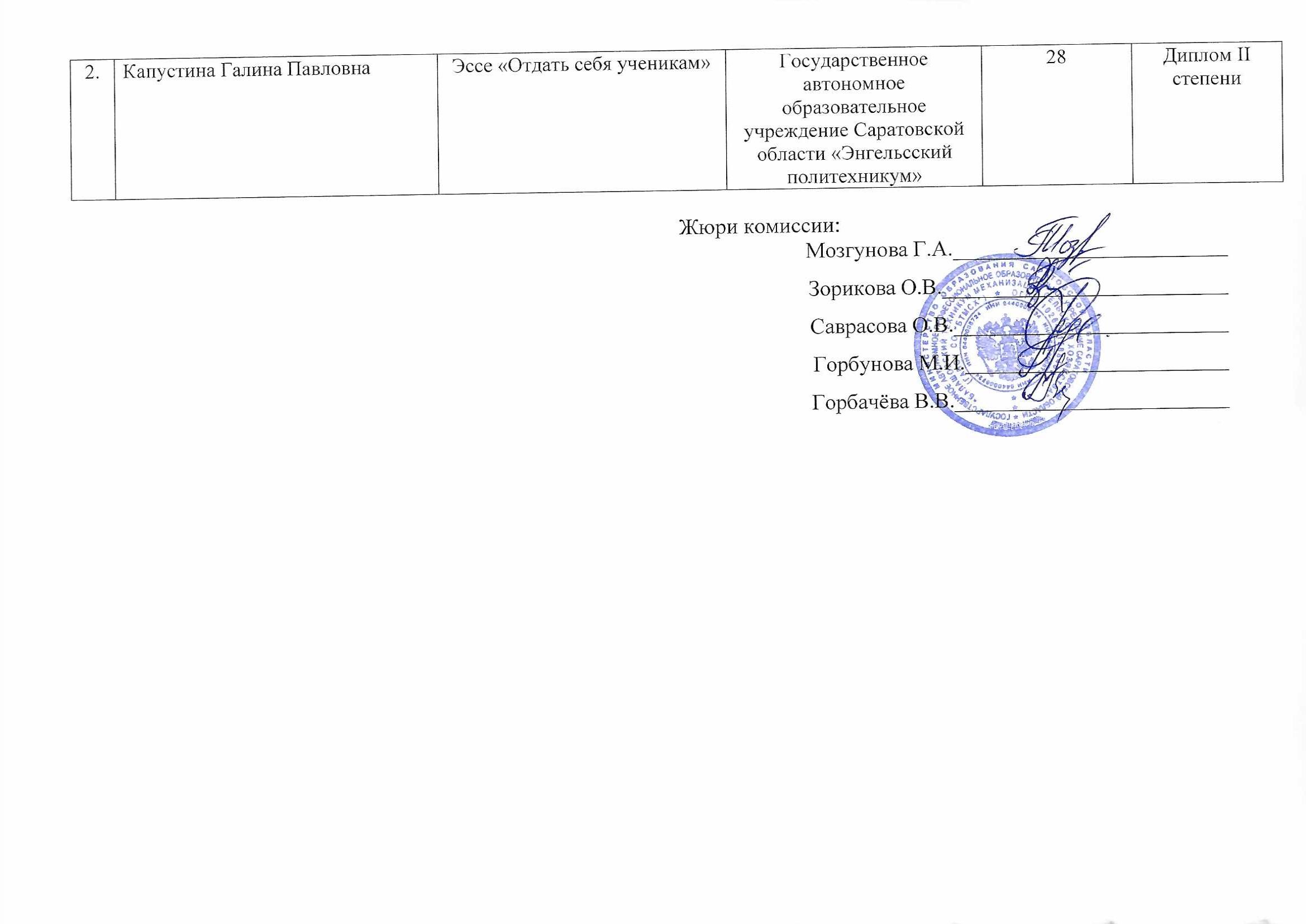 №п/п№п/пФ.И.ОНазвание работыНазвание работыУчебное заведениеКоличество балловКоличество балловКоличество балловКоличество балловНаграднойдокументНаграднойдокументНаграднойдокументНаграднойдокументПроведение мероприятий воспитательной направленностиПроведение мероприятий воспитательной направленностиПроведение мероприятий воспитательной направленностиПроведение мероприятий воспитательной направленностиПроведение мероприятий воспитательной направленностиПроведение мероприятий воспитательной направленностиПроведение мероприятий воспитательной направленностиПроведение мероприятий воспитательной направленностиПроведение мероприятий воспитательной направленностиПроведение мероприятий воспитательной направленностиПроведение мероприятий воспитательной направленностиПроведение мероприятий воспитательной направленностиПроведение мероприятий воспитательной направленностиПроведение мероприятий воспитательной направленности1.1.Пронина Наталия ВикторовнаСценарий мероприятия: «Чернобыль – трагедия века»Сценарий мероприятия: «Чернобыль – трагедия века»Государственное бюджетное профессиональное образовательное учреждение Саратовской области «Ивантеевский  политический лицей» (ГАПОУ СО «Ивантеевский политехнический лицей»30303030Диплом I степениДиплом I степениДиплом I степениДиплом I степени2.2.Бозрикова Ирина КузьминичнаДеловая игра « Что должна знать молодёжь о коррупции»Деловая игра « Что должна знать молодёжь о коррупции»Государственное автономное профессиональное образовательное учреждение Саратовской области «Калининский техникум агробизнеса»17171717сертификатсертификатсертификатсертификат3.3.Абрамова Галина Ивановна,Шамина Елена ИвановнаМетодическая разработка классного часа на тему: «Здоровым будешь – всё добудешь!»Методическая разработка классного часа на тему: «Здоровым будешь – всё добудешь!»Государственное бюджетное профессиональное образовательное учреждение Саратовской области«Балашовский политехнический лицей»32323232Диплом I степениДиплом I степениДиплом I степениДиплом I степени4.4.Черкасова Ия ЕвгеньевнаМетодическая разработка классного часа«Футбол – ты мир»Методическая разработка классного часа«Футбол – ты мир»ГАПОУ СО «Балашовский техникум механизации сельского хозяйства»17171717сертификатсертификатсертификатсертификат5.5.Конаныхина Елена ГеннадьевнаМетодическая разработка классного часа на тему:«Здоровое питание - основа процветания»Методическая разработка классного часа на тему:«Здоровое питание - основа процветания»ГАПОУ СО «Марксовский политехнический колледж»27272727Диплом II степениДиплом II степениДиплом II степениДиплом II степени6.6.Щербакова Наталья Александровна, Протасова Оксана ВладимировнаСценарий урока мужества «Эти письма эпохи войны…»Сценарий урока мужества «Эти письма эпохи войны…»ГБПОУ ВО «Борисоглебский технолого-экономический техникум»30 30 30 30 Диплом I степениДиплом I степениДиплом I степениДиплом I степени7.7.Челобанова Зяйтуня Мягфуровна,Бинарный урок «Этих дней не меркнет слава»Бинарный урок «Этих дней не меркнет слава»Вольский филиал Государственного автономного профессионального образовательного учреждения Саратовской области «Базарнокарабулакский техникум агробизнеса»23232323Диплом III степениДиплом III степениДиплом III степениДиплом III степени8.8.Жукова Наталья СергеевнаКлассный час «Курение коварная ловушка»Классный час «Курение коварная ловушка»Вольский филиал Государственного автономного профессионального образовательного учреждения Саратовской области «Базарнокарабулакский техникум агробизнеса»171717сертификатсертификатсертификатсертификат9.9.Горина Юлия ИвановнаМетодическая разработка классного часа «Азбука здоровья»Методическая разработка классного часа «Азбука здоровья»ГАПОУ СО «Балашовский техникум механизации сельского хозяйства»232323Диплом III степениДиплом III степениДиплом III степениДиплом III степени10.10.Шишко Елена СергеевнаКлассный час«Мы против СПИДА»Классный час«Мы против СПИДА»Вольский филиал Государственного автономного профессионального образовательного учреждения Саратовской области «Базарнокарабулакский техникум агробизнеса»171717сертификатсертификатсертификатсертификат11.11.Русакова Наталия АлександровнаМетодическая разработка«Насколько мы толерантны?»Методическая разработка«Насколько мы толерантны?»Юридический колледж СГЮА171717сертификатсертификатсертификатсертификат12.12.Смирнова Лариса ВладимировнаНеформальный подход к патриотическому воспитаниюНеформальный подход к патриотическому воспитаниюГАПОУ СО «Саратовский областной химико-технологический техникум»232323Диплом III степениДиплом III степениДиплом III степениДиплом III степени13.13.Исниязова Айганым Гайнулловна«Толерантность в современном обществе»«Толерантность в современном обществе»Государственное бюджетное профессиональное образовательное учреждение Саратовской области «Краснокутский политехнический лицей»343434Диплом I степениДиплом I степениДиплом I степениДиплом I степени14.14.Иванова Татьяна Васильевна,  Капранова Ольга АлександровнаВнеклассное мероприятие на тему: «СТОП ВИЧ СПИД. Надо знать, чтобы жить».Внеклассное мероприятие на тему: «СТОП ВИЧ СПИД. Надо знать, чтобы жить».ГАПОУ СО «Саратовскийобластной химико-технологическийтехникум»232323Диплом IIIстепениДиплом IIIстепениДиплом IIIстепениДиплом IIIстепени15.15.Ишунькина Елена АлександровнаСценарий мероприятия воспитательной направленности, посвященного 75-летию Победы в Великой Отечественной войне "У войны не женское лицо"Сценарий мероприятия воспитательной направленности, посвященного 75-летию Победы в Великой Отечественной войне "У войны не женское лицо"Государственное бюджетное профессиональное образовательное учреждение Саратовской области «Балашовский политехнический лицей»242424Диплом II cтепениДиплом II cтепениДиплом II cтепениДиплом II cтепени16.16.Ихсангалиева Айгуль Рахмеулловна«Всероссийский Урок трудовой доблести «Трудом прославлявшие Родину», посвящённого 100-летию чествования в России Героев Труда«Всероссийский Урок трудовой доблести «Трудом прославлявшие Родину», посвящённого 100-летию чествования в России Героев ТрудаГосударственное бюджетное профессиональное образовательное учреждение  Саратовской области «Александрово-Гайский политехнический лицей»323232Диплом I степениДиплом I степениДиплом I степениДиплом I степени17.17.Лукьянова Елена ИвановнаМетодическая разработка открытого урока «Великая Отечественная война. Итоги и цена Победы» с использованием технологии развития критического мышления через чтение и письмо»Методическая разработка открытого урока «Великая Отечественная война. Итоги и цена Победы» с использованием технологии развития критического мышления через чтение и письмо»ГАПОУ СО «Энгельсский колледж профессиональных технологий»323232Диплом I степениДиплом I степениДиплом I степениДиплом I степени18.18.Пирогова Галина Вячеславовна«По страницам блокадного Ленинграда»«По страницам блокадного Ленинграда»ГАПОУ СО «Вольский педагогический колледж им. Ф.И. Панферова»303030Диплом I степениДиплом I степениДиплом I степениДиплом I степени19.19.Чамышева Елена АлександровнаМетодическая разработка классного часа«Не погибай по неведению»Методическая разработка классного часа«Не погибай по неведению»ФГБОУВО«Саратовский государственный аграрный университет имени Н.И. Вавилова» - Марксовский филиал292929Диплом II степениДиплом II степениДиплом II степениДиплом II степени20.20.Феднина Наталья ВикторовнаВоспитание здорового образа жизни(из опыта работы)Воспитание здорового образа жизни(из опыта работы)Филиал федерального государственного бюджетного образовательного учреждения высшего образования«Самарский государственный университет путей сообщения» в г. Ртищево (филиал СамГУПС в г. Ртищево)34Диплом I степениДиплом I степениДиплом I степениДиплом I степениДиплом I степени23.23.Мозгунова Галина АлександровнаМетодическая разработка внеаудиторного мероприятия«Жизнестойкий человек: как им стать?»Методическая разработка внеаудиторного мероприятия«Жизнестойкий человек: как им стать?»ГАПОУ СО «Балашовский техникум механизации сельского хозяйства»17сертификатсертификатсертификатсертификатсертификат24.24.Лытаева Наталия СергеевнаНравственное воспитание на основе технологии коллективного творческого дела (КТД) в филиале СамГУПС вг. РтищевоНравственное воспитание на основе технологии коллективного творческого дела (КТД) в филиале СамГУПС вг. РтищевоФилиал федерального государственного бюджетного образовательного учреждения высшего образования «Самарский государственный университет путей сообщения» в г. Ртищево (филиал СамГУПС в г. Ртищево)30Диплом I cтепениДиплом I cтепениДиплом I cтепениДиплом I cтепениДиплом I cтепени25.25.Пищугина Елена ВладимировнаСценарий концертной программы«Мы будем вечно прославлять ту женщину, чьё имя Мать!», посвящённой Дню Матери.Сценарий концертной программы«Мы будем вечно прославлять ту женщину, чьё имя Мать!», посвящённой Дню Матери.Государственное бюджетное профессиональное образовательное учреждение Воронежской области «Борисоглебский технолого-экономический техникум»17сертификатсертификатсертификатсертификатсертификатПрофессиональное воспитаниеПрофессиональное воспитаниеПрофессиональное воспитаниеПрофессиональное воспитаниеПрофессиональное воспитаниеПрофессиональное воспитаниеПрофессиональное воспитаниеПрофессиональное воспитаниеПрофессиональное воспитаниеПрофессиональное воспитаниеПрофессиональное воспитаниеПрофессиональное воспитание1.1.Шалакова Ольга Васильевна, Москвичёва Мария НиколаевнаМетодическая разработкаклассного часа«Механизатор – это почётно»Методическая разработкаклассного часа«Механизатор – это почётно»Новобурасский филиалГАПОУ СО «Базарнокарабулакский техникум агробизнеса»33Диплом I cтепениДиплом I cтепениДиплом I cтепениДиплом I cтепениДиплом I cтепени2.Стерликова Ольга ГеннадьевнаСтерликова Ольга ГеннадьевнаЭссе «Моя профессия лучше всех»Эссе «Моя профессия лучше всех»ГАПОУ СО «Балашовский техникум механизации сельского хозяйства»22Диплом III степениДиплом III степениДиплом III степениДиплом III степени3.3.Клеймёнова Екатерина АнатольевнаМетодическая разработка«Профессиональное становление»Методическая разработка«Профессиональное становление»ГАПОУ СО «Балашовский техникум механизации сельского хозяйства»32Диплом I cтепениДиплом I cтепениДиплом I cтепениДиплом I cтепениДиплом I cтепени4.4.Пищугина Елена ВладимировнаСценарий тренинга-практикума «Правила игры на рынке труда»Сценарий тренинга-практикума «Правила игры на рынке труда»Государственное бюджетное профессиональное образовательное учреждение Воронежской области «Борисоглебский технолого-экономический техникум»23Диплом II степениДиплом II степениДиплом II степениДиплом II степениДиплом II степени5.5.Виденина Наталья АнатольевнаКвест-игра по профессии«Повар, кондитер»«Путешествие в мир профессии»Квест-игра по профессии«Повар, кондитер»«Путешествие в мир профессии»Государственное бюджетное профессиональное образовательное учреждение Саратовской области «Балашовский политехнический лицей»1717сертификатсертификатсертификатсертификат6.6.Шамина Елена Ивановна«Брейн ринг»«Брейн ринг»Государственное бюджетное профессиональное образовательное учреждение Саратовской области «Балашовский политехнический лицей»1717сертификатсертификатсертификатсертификат7.7.Жаворонкова Ирина АлександровнаЛойко Анатолий СеверяновичПрезентация«Современный взгляд на профессиональное воспитание»Презентация«Современный взгляд на профессиональное воспитание»ГАПОУ СО «Балашовскийтехникум механизации сельского хозяйства»2323Диплом III степениДиплом III степениДиплом III степениДиплом III степениМетодическое обеспечение воспитательной работыМетодическое обеспечение воспитательной работыМетодическое обеспечение воспитательной работыМетодическое обеспечение воспитательной работыМетодическое обеспечение воспитательной работыМетодическое обеспечение воспитательной работыМетодическое обеспечение воспитательной работыМетодическое обеспечение воспитательной работыМетодическое обеспечение воспитательной работыМетодическое обеспечение воспитательной работыМетодическое обеспечение воспитательной работыМетодическое обеспечение воспитательной работы1.1.Костырева Елена ВикторовнаМетодическая разработка классного часа «Административная и уголовная ответственность несовершеннолетних»Методическая разработка классного часа «Административная и уголовная ответственность несовершеннолетних»ГАПОУ СО «Балашовский техникум механизации сельского хозяйства»2424Диплом II cтепениДиплом II cтепениДиплом II cтепениДиплом II cтепени2.2.Галактионова Ирина АлександровнаМетодическая разработка«Правда об алкоголе»Методическая разработка«Правда об алкоголе»ГАПОУ СО «Балашовский техникум механизации сельского хозяйства»3030Диплом I степениДиплом I степениДиплом I степениДиплом I степени4.4.Пронина Наталия ВикторовнаМетодическая разработка «Здоровьесберегающие технологии в воспитательно-образовательном процессе». Творческая работа (проект): «Нет наркотикам!»Методическая разработка «Здоровьесберегающие технологии в воспитательно-образовательном процессе». Творческая работа (проект): «Нет наркотикам!»Государственное бюджетное профессиональное образовательное учреждение Саратовской области «Ивантеевский  политический лицей» (ГАПОУ СО «Ивантеевский политехнический лицей»1717сертификатсертификатсертификатсертификат5.5.Саврасова Ольга ВасильевнаЗорикова Оксана ВладимировнаСценарий «Выпускной вечер 2018».Сценарий «Выпускной вечер 2018».ГАПОУ СО «Балашовский техникум механизации сельского хозяйства»28Диплом II cтепениДиплом II cтепениДиплом II cтепениДиплом II cтепениВзаимодействие участников образовательного процессаВзаимодействие участников образовательного процессаВзаимодействие участников образовательного процессаВзаимодействие участников образовательного процессаВзаимодействие участников образовательного процессаВзаимодействие участников образовательного процессаВзаимодействие участников образовательного процессаВзаимодействие участников образовательного процессаВзаимодействие участников образовательного процессаВзаимодействие участников образовательного процессаВзаимодействие участников образовательного процесса1.1.Жданова Ольга АлександровнаАнализ воспитательных мероприятий на конкурсе «Преподаватель года» в Энгельском политехникумеАнализ воспитательных мероприятий на конкурсе «Преподаватель года» в Энгельском политехникумеГосударственное автономное образовательное  учреждение Саратовской области«Энгельский политехникум»17сертификатсертификатсертификатсертификат2.2.Горбачёва Вера ВикторовнаМетодические рекомендации: «Несколько советов классным руководителям о работе с родителями»Методические рекомендации: «Несколько советов классным руководителям о работе с родителями»ГАПОУ СО Балашовский техникум механизации сельского хозяйства22Диплом III степениДиплом III степениДиплом III степениДиплом III степени3.3.Галактионова Ирина АлександровнаРекомендации «Как помочь адаптироваться студентам нового набора»Рекомендации «Как помочь адаптироваться студентам нового набора»ГАПОУ СО «Балашовский техникум механизации сельского хозяйства»17сертификатсертификатсертификатсертификат4.4.Петрушова Ольга ПетровнаШатская Светлана ТагировнаСовременные формы взаимодействия участников образовательного процессаСовременные формы взаимодействия участников образовательного процессаГАПОУ СО «Балашовский техникум механизации сельского хозяйства»22Диплом III степениДиплом III степениДиплом III степениДиплом III степени5.5.Лукьянова Елена ИвановнаПрезентацияИспользование историко-культурного потенциала музея колледжа в учебно-воспитательной работеПрезентацияИспользование историко-культурного потенциала музея колледжа в учебно-воспитательной работеГАПОУ СО «Энгельсский колледж профессиональных технологий»29Диплом II степениДиплом II степениДиплом II степениДиплом II степениНаставничествоНаставничествоНаставничествоНаставничествоНаставничествоНаставничествоНаставничествоНаставничествоНаставничествоНаставничествоНаставничество1.1.Тихомирова Олеся АндреевнаЭссе Педагогическое сопровождение участников танцевальной студии «Сердца небес»Эссе Педагогическое сопровождение участников танцевальной студии «Сердца небес»Государственное автономное образовательное учреждение Саратовской области «Энгельсский политехникум»27Диплом II степениДиплом II степениДиплом II степениДиплом II степени2.2.Чикунова Ольга ФёдоровнаПроект «Сказки А.С.Пушкина моделирование 3 Д ручкой».Проект «Сказки А.С.Пушкина моделирование 3 Д ручкой».ГБПОУ СО «Ивантеевский  политический лицей» (ГАПОУ СО «Ивантеевский политехнический лицей»17сертификатсертификатсертификатсертификат3.3.Сесёлкина Оксана СергеевнаПрезентация «Наставничество как универсальная технология передачи опыта»Презентация «Наставничество как универсальная технология передачи опыта»ГАПОУ СО «Балашовский техникум механизации сельского хозяйства»26Диплом III степениДиплом III степениДиплом III степениДиплом III степениИнновации в воспитательной деятельностиИнновации в воспитательной деятельностиИнновации в воспитательной деятельностиИнновации в воспитательной деятельностиИнновации в воспитательной деятельностиИнновации в воспитательной деятельностиИнновации в воспитательной деятельностиИнновации в воспитательной деятельностиИнновации в воспитательной деятельностиИнновации в воспитательной деятельностиИнновации в воспитательной деятельности1.1.Тарасова Светлана АлексеевнаЭссе «Петь можно всегда»Эссе «Петь можно всегда»Государственное автономное образовательное учреждение Саратовской области «Энгельсский политехникум»17сертификатсертификатсертификатсертификат2.2.Горина Юлия ИвановнаИнновационные технологии в работе военно-патриотических клубовИнновационные технологии в работе военно-патриотических клубовГАПОУ СО «Балашовский техникум механизации сельского хозяйства»29Диплом II cтепениДиплом II cтепениДиплом II cтепениДиплом II cтепени3.3.Ретунская Татьяна ОлеговнаСценарий молодежной акции «Стиль жизни – Здоровье»Сценарий молодежной акции «Стиль жизни – Здоровье»Государственное бюджетное профессиональное образовательное учреждение Воронежской области «Борисоглебский технолого-экономический техникум»30Диплом I степениДиплом I степениДиплом I степениДиплом I степени4.4.Едунова Дина ВладимировнаИнновации в работе воспитателя со студентами общежития, учитывая правила внутреннего распорядкаИнновации в работе воспитателя со студентами общежития, учитывая правила внутреннего распорядкаГАПОУ СО «Балашовский техникум механизации сельского хозяйства»17сертификатсертификатсертификатсертификатОрганизация воспитательного процессаОрганизация воспитательного процессаОрганизация воспитательного процессаОрганизация воспитательного процессаОрганизация воспитательного процессаОрганизация воспитательного процессаОрганизация воспитательного процессаОрганизация воспитательного процессаОрганизация воспитательного процессаОрганизация воспитательного процессаОрганизация воспитательного процессаОрганизация воспитательного процесса1.1.Сейтова Альбина Сериковна«Словесно-логические формы воспитательной работы классного руководителя»«Словесно-логические формы воспитательной работы классного руководителя»Государственное бюджетное профессиональное образовательное учреждение Саратовской области«Александрово-Гайский политехнический лицей»3434Диплом I степениДиплом I степениДиплом I степениДиплом I степени2.2.Макзумова Светлана ЖексеньевнаОпыт воспитательной работы через проектную деятельность (презентация)Опыт воспитательной работы через проектную деятельность (презентация)Государственное бюджетное профессиональное образовательное учреждение Саратовской области«Александрово-Гайский политехнический лицей»2929Диплом II степениДиплом II степениДиплом II степениДиплом II степениПсихолого-педагогическое сопровождениеПсихолого-педагогическое сопровождениеПсихолого-педагогическое сопровождениеПсихолого-педагогическое сопровождениеПсихолого-педагогическое сопровождениеПсихолого-педагогическое сопровождениеПсихолого-педагогическое сопровождениеПсихолого-педагогическое сопровождениеПсихолого-педагогическое сопровождениеПсихолого-педагогическое сопровождениеПсихолого-педагогическое сопровождениеПсихолого-педагогическое сопровождение1.1.Халилова Сабина Закир кызыЭссе Психолого-педагогическое сопровождение учебно-воспитательного процессаЭссе Психолого-педагогическое сопровождение учебно-воспитательного процессаГосударственное автономное образовательное учреждение Саратовской области «Энгельсский политехникум3131Диплом I cтепениДиплом I cтепениДиплом I cтепениДиплом I cтепени2.2.Урингалиева ИринаСифуллиевнаЭссе на тему: «Выбираю жизнь в гармонии с самим собой»Эссе на тему: «Выбираю жизнь в гармонии с самим собой»Государственное автономное профессиональное образовательное учреждение Саратовской области«Саратовский областной химико-технологический техникум2626Диплом II cтепениДиплом II cтепениДиплом II cтепениДиплом II cтепени3.3.Мозгунова Галина АлександровнаМетодические рекомендациипо организации психолого-педагогического сопровожденияучастников образовательного процесса(из опыта работы)Методические рекомендациипо организации психолого-педагогического сопровожденияучастников образовательного процесса(из опыта работы)ГАПОУ СО «Балашовский техникум механизации сельского хозяйства»2525Диплом II cтепениДиплом II cтепениДиплом II cтепениДиплом II cтепениЛичность педагога-воспитателяЛичность педагога-воспитателяЛичность педагога-воспитателяЛичность педагога-воспитателяЛичность педагога-воспитателяЛичность педагога-воспитателяЛичность педагога-воспитателяЛичность педагога-воспитателяЛичность педагога-воспитателяЛичность педагога-воспитателяЛичность педагога-воспитателя1.1.Пронина Наталия ВикторовнаПронина Наталия ВикторовнаПрезентацияЭссе «Жизнь лицейная – моя судьба… Моя судьба … и не иначе»Государственное бюджетное профессиональное образовательное учреждение Саратовской области «Ивантеевский  политический лицей» (ГАПОУ СО «Ивантеевский политехнический лицей»)35Диплом I cтепениДиплом I cтепениДиплом I cтепениДиплом I cтепени